Corrections Management (Risk Alerts) Policy 2019Notifiable instrument NI2019-658made under the  Corrections Management Act 2007, s14 (Corrections policies and operating procedures)1	Name of instrumentThis instrument is the Corrections Management (Risk Alerts) Policy 2019.2	CommencementThis instrument commences on the day after its notification day.3	PolicyI make this policy to facilitate the effective and efficient management of correctional services.3	Revocation This policy revokes the Corrections Management (Custodial Information System Risk Alerts) Policy 2016 [NI2016-441].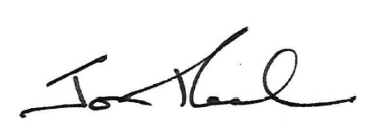 Jon PeachExecutive Director ACT Corrective Services11 October 2019Contents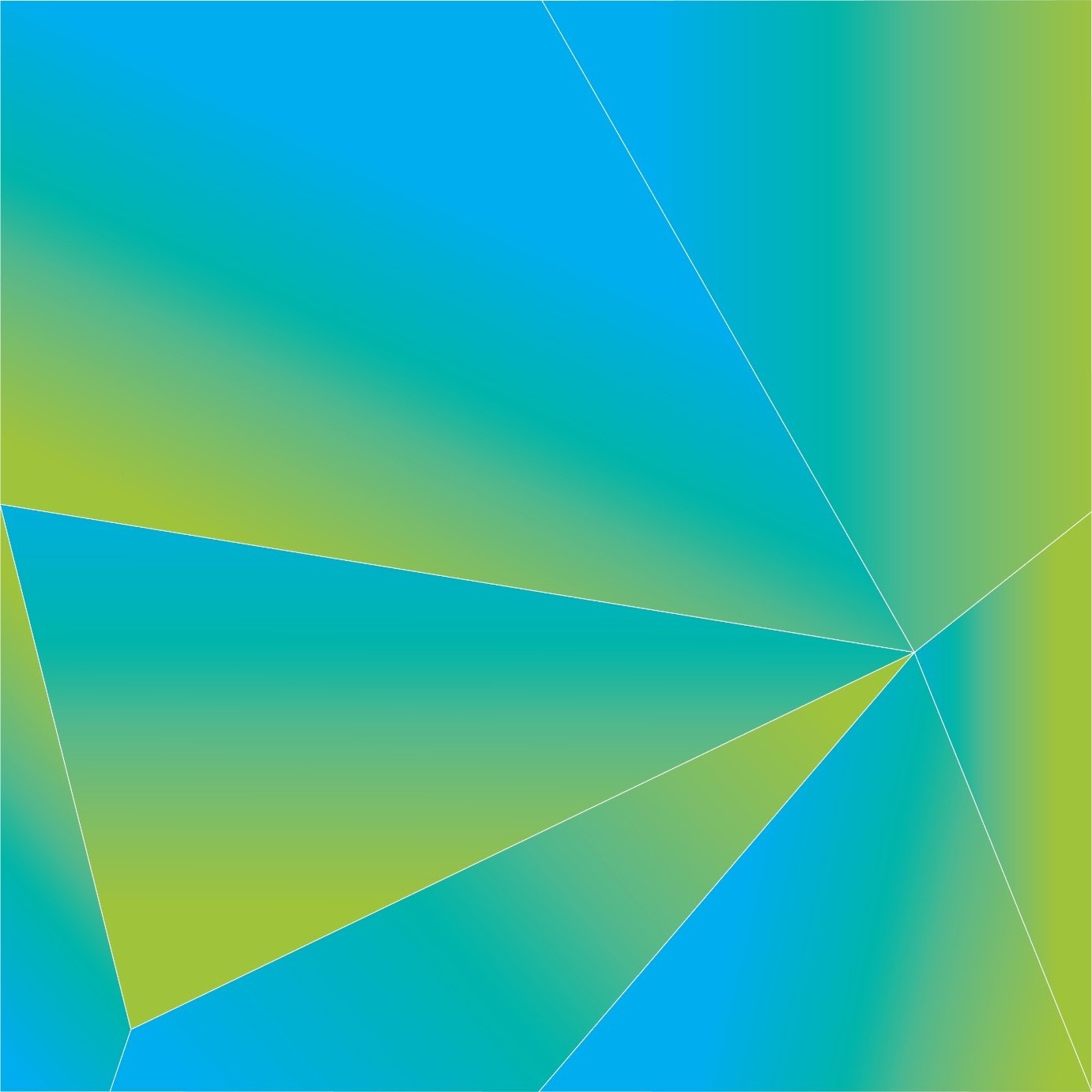 1	PURPOSE	42	SCOPE	43	DEFINITIONS	44	PRINCIPLES	45	NOTIFICATION AND RECORDING OF RISK CATEGORIES	56	REVIEWS	57	RISK ALERT CATEGORIES	68	RELATED DOCUMENTS	11PURPOSEACT Corrective Services (ACTCS) is committed to ensuring the consistent categorisation, management and recording of risks related to the welfare, safety and security of detainees in a correctional centre.This policy establishes the risk alerts for correctional centres.SCOPE This policy applies to all correctional centres in the ACT.Where required, the General Manager Custodial Operations will establish operational procedures under this policy.DEFINITIONSForensic Mental Health Services (FMHS)Clinical mental health service within Justice Health Services.High Risk Assessment Team (HRAT)A multi-agency decision and intervention planning team to coordinate the management of at-risk detainees under the Management of At-Risk Detainees Policy, specifically S-rated detainees. Risk alertsRatings applied to a detainee in order to inform decision-making on the management of the detainee.PRINCIPLESThe safety of all persons, and security and good order in a correctional centre are supported by the identification and appropriate management of a detainee’s risk status. Risk alerts enable the effective sharing of information within ACTCS and with other agencies, including Justice Health Services, to ensure the appropriate treatment and management of detainees.NOTIFICATION AND RECORDING OF RISK CATEGORIESThe following risk alerts may be applied to detainees:S: Suicide or self-harmP: PsychiatricE: EscapeV: ViolenceM: MedicalWhere a staff member is made aware of any risk presented by a detainee, they must notify the appropriate Assessor/Approver in section 7.Designated staff under section 7 are responsible for recording the relevant alert on the detainee’s electronic record system.The Manager, Intelligence and Integrity Unit, must be informed where a risk presented by a detainee may impact the security or good order of a correctional centre.Where a risk alert is no longer required, the alert will be archived on the detainee’s electronic record system. REVIEWSWhere the following risk alerts have been applied, the Security Unit will review the requirement for the alerts every two (2) weeks:E1: EscapeV: Violence‘S’ risk alerts will be reviewed by the High Risk Assessment Team under the Management of At-Risk Detainees Policy.Justice Health Services will advise when ‘M’ and ‘P’ risk alerts are no longer required for a detainee. RISK ALERT CATEGORIESRELATED DOCUMENTSA – Management of At-Risk Detainees PolicyJon Peach 
Executive Director 
ACT Corrective Services 
11 October 2019Document detailsS: Suicide or Self-HarmS: Suicide or Self-HarmAny immediate, significant, potential, or previous incident or history of suicide or self-harm actions.Must be assessed and managed in accordance with the Management of At-Risk Detainees Policy.Level of observations determined by S rating, unless otherwise directed by Justice Health professional.Any immediate, significant, potential, or previous incident or history of suicide or self-harm actions.Must be assessed and managed in accordance with the Management of At-Risk Detainees Policy.Level of observations determined by S rating, unless otherwise directed by Justice Health professional.Any immediate, significant, potential, or previous incident or history of suicide or self-harm actions.Must be assessed and managed in accordance with the Management of At-Risk Detainees Policy.Level of observations determined by S rating, unless otherwise directed by Justice Health professional.Any immediate, significant, potential, or previous incident or history of suicide or self-harm actions.Must be assessed and managed in accordance with the Management of At-Risk Detainees Policy.Level of observations determined by S rating, unless otherwise directed by Justice Health professional.Any immediate, significant, potential, or previous incident or history of suicide or self-harm actions.Must be assessed and managed in accordance with the Management of At-Risk Detainees Policy.Level of observations determined by S rating, unless otherwise directed by Justice Health professional.S: Suicide or Self-HarmS: Suicide or Self-HarmResponsible services:Responsible services:Justice Health Services to advise ACTCS.Justice Health Services to advise ACTCS.Justice Health Services to advise ACTCS.Alert levelRisk of suicide or self-harmRisk of suicide or self-harmObservation regimeObservation regimeCategory Assessment/ ApprovalEntry to electronic record systemS1Immediate risk Immediate risk Constant observationsConstant observationsAssessment by a Justice Health professionalCategory determined by the HRATHRAT CoordinatorCorrectional Officer Grade 3Night SupervisorOfficer-in-ChargeS2Significant risk Significant risk 15 or 30 min observations15 or 30 min observationsAssessment by a Justice Health professionalCategory determined by the HRATHRAT CoordinatorCorrectional Officer Grade 3Night SupervisorOfficer-in-ChargeS3Potential risk Potential risk 60 min observations or per Risk Management Plan (RMP)60 min observations or per Risk Management Plan (RMP)Assessment by a Justice Health professionalCategory determined by the HRATHRAT CoordinatorCorrectional Officer Grade 3Night SupervisorOfficer-in-ChargeS4History of risk History of risk No observations No observations Assessment by a Justice Health professionalCategory determined by the HRATHRAT CoordinatorCorrectional Officer Grade 3Night SupervisorOfficer-in-ChargeP: PsychiatricP: PsychiatricAny psychiatric condition that requires immediate treatment or diagnosis, including known or suspected conditions that have not been confirmed.These are to be assessed in accordance with Justice Health Services procedures, with appropriate category selected from this table.Any psychiatric condition that requires immediate treatment or diagnosis, including known or suspected conditions that have not been confirmed.These are to be assessed in accordance with Justice Health Services procedures, with appropriate category selected from this table.Any psychiatric condition that requires immediate treatment or diagnosis, including known or suspected conditions that have not been confirmed.These are to be assessed in accordance with Justice Health Services procedures, with appropriate category selected from this table.Any psychiatric condition that requires immediate treatment or diagnosis, including known or suspected conditions that have not been confirmed.These are to be assessed in accordance with Justice Health Services procedures, with appropriate category selected from this table.Any psychiatric condition that requires immediate treatment or diagnosis, including known or suspected conditions that have not been confirmed.These are to be assessed in accordance with Justice Health Services procedures, with appropriate category selected from this table.P: PsychiatricP: PsychiatricResponsible services:Responsible services:Justice Health Services to advise ACTCS in accordance with the Mental Health Justice Health Alcohol and Drug Services – Management of Psychiatric Ratings at the Alexander Maconochie Centre Standard Operating ProcedureJustice Health Services to advise ACTCS in accordance with the Mental Health Justice Health Alcohol and Drug Services – Management of Psychiatric Ratings at the Alexander Maconochie Centre Standard Operating ProcedureJustice Health Services to advise ACTCS in accordance with the Mental Health Justice Health Alcohol and Drug Services – Management of Psychiatric Ratings at the Alexander Maconochie Centre Standard Operating ProcedureAlert levelLevel of interventionLevel of interventionObservation regimeObservation regimeCategory Assessment/ ApprovalEntry to electronic record systemP1Serious psychiatric condition requiring intensive and/or immediate careConsider transfer to mental health facilitySerious psychiatric condition requiring intensive and/or immediate careConsider transfer to mental health facilityDetermined on a case by case basisDetermined on a case by case basisAssessment and approval by Justice Health ServicesApproved for entry by Area Supervisor or aboveHRAT CoordinatorCorrectional Officer Grade 3Night SupervisorOfficer-in-ChargeP2Significant ongoing psychiatric condition requiring psychiatric/mental health treatmentSignificant ongoing psychiatric condition requiring psychiatric/mental health treatmentDetermined on a case by case basisDetermined on a case by case basisAssessment and approval by Justice Health ServicesApproved for entry by Area Supervisor or aboveHRAT CoordinatorCorrectional Officer Grade 3Night SupervisorOfficer-in-ChargeP3Stable psychiatric condition requiring appointment or continuing treatmentStable psychiatric condition requiring appointment or continuing treatmentDetermined on a case by case basisDetermined on a case by case basisAssessment and approval by Justice Health ServicesApproved for entry by Area Supervisor or aboveHRAT CoordinatorCorrectional Officer Grade 3Night SupervisorOfficer-in-ChargePASuspected psychiatric condition requiring assessmentSuspected psychiatric condition requiring assessmentDetermined on a case by case basisDetermined on a case by case basisAssessment and approval by Justice Health ServicesApproved for entry by Area Supervisor or aboveHRAT CoordinatorCorrectional Officer Grade 3Night SupervisorOfficer-in-ChargeE: EscapeE: EscapeImminent or history of escape from custody.Imminent or history of escape from custody.Imminent or history of escape from custody.Imminent or history of escape from custody.E: EscapeE: EscapeResponsible service:ACTCSACTCSACTCSAlert levelRiskRiskObservation regimeCategory Assessment/ ApprovalEntry to electronic record systemE1Imminent risk of escape or attempted escape from custody.Imminent risk of escape or attempted escape from custody.Min 1 hour observationsHead of Security or aboveHead of Security or aboveSecurity UnitE2History of escape from custody, or attempted escape.History of escape from custody, or attempted escape.NilHead of Security or aboveHead of Security or aboveSecurity UnitV: ViolenceV: ViolenceDetainee has a known history of violence against others.Detainee has a known history of violence against others.Detainee has a known history of violence against others.Detainee has a known history of violence against others.V: ViolenceV: ViolenceResponsible service:ACTCSACTCSACTCSAlert levelRiskRiskObservation regimeCategory Assessment/ ApprovalEntry to electronic record systemVImminent risk of violence to another person.Significant history of violence in custody.Imminent risk of violence to another person.Significant history of violence in custody.NilHead of Security or aboveHead of Security or aboveSecurity UnitM: MedicalM: MedicalDetainee has a health condition that requires treatment or diagnosis, including known or suspected conditions that have not been confirmed. To be assessed in accordance with Justice Health Services procedures, with an appropriate category selected from this table.Detainee has a health condition that requires treatment or diagnosis, including known or suspected conditions that have not been confirmed. To be assessed in accordance with Justice Health Services procedures, with an appropriate category selected from this table.Detainee has a health condition that requires treatment or diagnosis, including known or suspected conditions that have not been confirmed. To be assessed in accordance with Justice Health Services procedures, with an appropriate category selected from this table.Detainee has a health condition that requires treatment or diagnosis, including known or suspected conditions that have not been confirmed. To be assessed in accordance with Justice Health Services procedures, with an appropriate category selected from this table.M: MedicalM: MedicalResponsible service:Justice Health Services to advise ACTCSJustice Health Services to advise ACTCSJustice Health Services to advise ACTCSAlert levelRiskRiskObservation regimeCategory Assessment/ ApprovalEntry to electronic record systemM1Serious requiring immediate treatmentSerious requiring immediate treatmentDetermined on a case by case basis by Justice Health ServicesAssessment and approval by Justice Health ServicesApproved for entry by Area Supervisor or aboveHRAT CoordinatorCorrectional Officer Grade 3Night SupervisorOfficer-in-ChargeM2Regular or ongoing treatment requiredRegular or ongoing treatment requiredDetermined on a case by case basis by Justice Health ServicesAssessment and approval by Justice Health ServicesApproved for entry by Area Supervisor or aboveHRAT CoordinatorCorrectional Officer Grade 3Night SupervisorOfficer-in-ChargeM3Known or suspected medical condition, or symptoms requiring assessment Known or suspected medical condition, or symptoms requiring assessment Determined on a case by case basis by Justice Health ServicesAssessment and approval by Justice Health ServicesApproved for entry by Area Supervisor or aboveHRAT CoordinatorCorrectional Officer Grade 3Night SupervisorOfficer-in-ChargeCriteriaDetailsDocument title:Corrections Management (Risk Alerts) Policy 2019    Document owner/approver:Executive Director,  ACT Corrective ServicesDate effective:The day after the notification date Review date:Three years after the notification date Compliance with law:This policy reflects the requirements of the Corrections Management (Policy Framework) Policy 2019Responsible officer: Head of SecurityVersion Control Version Control Version Control Version Control Version no. Date DescriptionAuthorV1May-19First IssuedL Kazak